Specimen Signature Form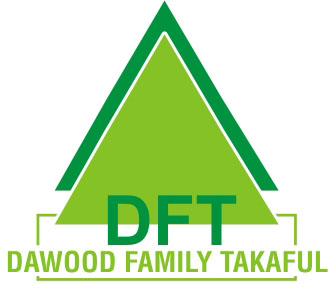 Name:_____________________________________Proposal Number:____________________________Witnessed By: _____________________Signature Old StyleSignature New Style